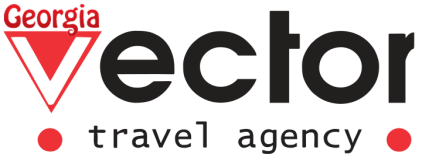 
СБОРНЫЙ ГАРАНТИРОВАННЫЙ ГРУППОВОЙ ТУР В ТБИЛИСИ8 дней/ 7 ночей

ПРОЖИВАНИЕ: 7 ночей в ТбилисиДАТЫ: каждая пятница и воскресенье (КРУГЛОГОДИЧНО, ЗА ИСКЛЮЧЕНИЕМ ПРАЗДНИЧНЫХ ДНЕЙ)ДЕНЬ 1 ТБИЛИСИ Прибытие в Тбилиси, встреча в аэропорту с представителем компании.Трансфер в отель. Размещение, отдых.  (Ночь в Гостинице в г. Тбилиси).ДЕНЬ 2 ТБИЛИСИ – МЦХЕТА – ТБИЛИСИ Завтрак в гостинице.Трансфер на экскурсию в древний город-музей Мцхета.Мцхета – это древний город-музей, бывшая столица Восточной Грузии.Посещение древних и уникальных монастырей Джвари и Светицховели (оба памятника входят в мировое наследие ЮНЕСКО) входит в обязательную программу любого гостя Грузии.«Джвари»  - первый монастырь Грузии, 5-6 век. Именно здесь Св. Нино водрузила свой крест из виноградной лозы и начала проповедовать христианство. Лермонтов поселил здесь Мцыри и описал в своей поэме прекрасный вид, который открывается с этого святого для всех грузин места.«Светицховели» – центральный кафедрал Грузии, 10 век.  Здесь короновали и хоронили царей. Уникальные фрески святыни всемирной православной культуры хранятся в стенах этого монастыря.Посещение домашнего винного погреба. Вино домашнего изготовления 2-х сортов - красное, белое и чача. Винодел расскажет историю виноградной культуры и производства вина в Грузии. Обед и мастер классы Грузинской кухни Трансфер в Тбилиси.Обзорная экскурсия по Тбилиси:Если вы еще до сих пор не бывали в столице Грузии, и вы интересуетесь градостроительством и историей архитектуры, пешая экскурсия по Старому Тбилиси — точно для вас!Где еще вы сможете сделать селфи на фоне древнего Храма 12-ого века Метехи и резных колоритных балкончиков одновременно?Полюбовавшись великолепной панорамой Старого Города, отсюда по канатной дороге мы отправимся к Крепости Нарикала — главной цитадели многих столетий. Затем спустимся по узким мощеным улочкам и посетим единственную в Тбилиси мечеть. Идя вглубь по Инжировому ущелью, мы увидим небольшой водопад Легвтахеви — редкостное явление в черте города.А следующий объект нашей пешей экскурсии — «Абанотубани» (дословно «банный район») — известен целительными серными банями. Ранее они служили не только в качестве центров личной гигиены и восстановления сил (предшественники современных спа), но и предоставляли возможность для интересных публичных встреч. А какой вкусный лимонад там подают в наше время! Желающие смогут заглянуть внутрь и забронировать на удобное время номер в знаменитых серных банях. Не забудьте также заказать услуги мекисе – особый вид массажа и пилинга, без которого немыслима здешняя баня. (Посещение серных бань оплачивается дополнительно.)Мы обязательно пройдемся по пешеходному «Мосту Мира», раскинувшемуся над рекой Мтквари — он, точно, запомнится своим футуристическим дизайном, выбивающимся из общего архитектурного ансамбля нашей столицы.Не останется без нашего внимания и Храм Сиони (XVII в.). Будучи главным ортодоксальным Кафедральным Собором и резиденцией Патриарха — Католикоса Грузии до момента возведения Церкви Святой Троицы в 2004 году, он является важной достопримечательностью города.Также мы обязательно увидим самый старый из сохранившихся храмов Тбилиси — Анчисхати (VI в. до н.э.).И как равнодушно пройти мимо часовой башни известного Театра Марионеток Резо Габриадзе? Этот потрясающий воображение объект, безусловно, входит в маршрут нашей с вами экскурсии.  (Ночь в Гостинице в г. Тбилиси). Расстояния в пути: Тбилиси – Мцхета 30 кмДЕНЬ 3 ТБИЛИСИ – БОДБЕ – СИГНАХИ – ТБИЛИСИ Завтрак в гостинице.Первая остановка на нашем пути – винный завод. Здесь мы узнаем множество фактов о традициях кахетинского виноделия. Кстати, история создания вина в Грузии уходит корнями вглубь веков. Однако современность привнесла много нового, в том числе и новаторские технологии. Во время экскурсии по заводу, мы узнаем, как сейчас сочетают древние обычаи и современные нововведения при изготовлении исключительных вин. Этот напиток по праву считается национальным достоянием Грузии, страны, которую еще принято называть колыбелью вина. После экскурсии мы сможем продегустировать различные сорта вин, и на практике понять все вкусовые нюансы и особенности каждого вида.Далее мы следуем в Монастырь Бодбе, являющийся популярным местом паломничества. Здесь находятся мощи Равноапостольной Св. Нино (именно благодаря ей христианство стало официальной религией Грузии в 326 году). Кроме того, здесь находится купальня св. Нино, где можно окунутся в освященную воду. Затем следуем в Сигнахи, который еще принято называть городом Любви. Несмотря на недавно проведенную реставрацию, первозданный, исторический вид города был сохранён. Исследуя живописные улочки, мы окунемся в атмосферу прошлых веков. Мощенные мостовые проведут нас сквозь очаровательные домики, украшенные резными балконами, на самый верх холма, а оттуда нам откроется завораживающий вид на Алазанскую Долину и Кавказские горы. Мы прогуляемся по стенам крепости, окружающей Сигнахи: в военные годы все ее 28 сторожевых башен давали гарантию защиты близлежащих деревень. Крепость чудесным образом сохранилась до наших дней. Трансфер в Тбилиси.  (Ночь в Гостинице в г. Тбилиси).Расстояния в пути: Тбилиси – Сигнахи 130 кмДЕНЬ 4 ТБИЛИСИ Завтрак в гостинице.Свободный день. (Ночь в Гостинице в г. Тбилиси)ФАКУЛЬТАТИВНО: Каньон Цалка – Озеро Паравани- ПокаДЕНЬ 5 ТБИЛИСИ – УПЛИСЦИХЕ-БОРЖОМИЗавтрак в гостинице.Экскурсия – Боржоми-Уплисцихе Из Тбилиси отправляемся в курортный город Боржоми.Здесь мы прогуляемся по городу, свернувшемуся в тени лесистых горных отрогов, и приникшего к пенистой голубой ленте реки Куры.Кстати, в Боржоми обнаружили старинные каменные ванны, а значит о лечебных свойствах воды знали издревле.Насладимся таинственной тишиной хвойного леса в Национальном парке. Продегустируем знаменитую минеральную воду, которую наберем прямо из источника.Уплисци́хе (досл. Божья Крепость) — древний пещерный город, один из первых городов на территории Грузии. Уплисцихе высечен в скале. Город возник в конце II—в начале I тысячелетия до н. э., пережил несколько подъемов и спадов, был окончательно покинут в XIX веке и является, таким образом, многослойным археологическим объектом, одним из важнейших памятников грузинской культуры.Уникальность памятника заключается в том, что он, благодаря своему устройству, сохранил в себе остатки архитектурных и культовых сооружений, построенных на протяжении нескольких тысячелетий. В период расцвета Уплисцихе включал в себя более 700 пещер и пещерных сооружений, из которых только 150 сохранились к настоящему времени. (Ночь в Гостинице в г. Тбилиси).Расстояния в пути: Тбилиси – Уплисцихе 105 кмДЕНЬ 6 ТБИЛИСИ Завтрак в гостинице.Свободный день в Тбилиси. (Ночь в Гостинице в г. Тбилиси) ДЕНЬ 7 ТБИЛИСИ Завтрак в гостинице.Свободный день. Факультативно: Экскурсия - Ананури, Гудаури, Казбеги.В начале путешествия по Военно-Грузинской дороге гости попадут на территорию крепости Ананури (XVI-XVII вв.) и водохранилища Жинвали. Отсюда открывается чарующая панорама.Далее переезд в Гудаури — один из самых известных лыжных курортов Грузии. Продолжение пути в сторону Казбеги.Фото-остановка на горнолыжном курорте Гудаури.Следующим пунктом назначения является маленький, но популярный среди туристов, городок Степанцминда, известный своим прежним названием — Казбеги. Примечательно его расположение у подножия одноименной горы (одной из высших пиков Грузии - 5033, 8 м). Для более близкого просмотра предлагается проезд на офф роуд джипах или деликах 6.4 км вверх по холму (2017 м над уровнем моря). Здесь будет возможность поближе увидеть Церковь Св. Троицы Гергети (XIV в.).Вид, который открывается с горы Гергети на городок Казбеги оставляет неизгладимое впечатление даже на самых невозмутимых туристов.Для любителей гор, Кавказа и природы — это путешествие станет настоящим удовольствием, так как гости воочию насладятся величием и гордой красотой Кавказа. ФАКУЛЬТАТИВНО: Обед в горах – дегустируем знаменитые хинкали в Пасанаури (15 USD) (Ночь в Гостинице в г. Тбилиси).Расстояния в пути: Тбилиси – Ананури 70 км, Ананури – Казбеги  90 кмДЕНЬ 8 ТБИЛИСИЗавтрак в гостинице.Освобождение номеров. Трансфер в аэропорт г. Тбилиси.СТОИМОСТЬ УКАЗАНА ЗА ВЕСЬ ТУР, НА ОДНОГО ЧЕЛОВЕКА В USD.Комиссия для ТА – 15%. Комиссия для ТО – 20%
*Указанные цены могут меняться согласно курсу доллара на момент бронирования. 
*Указанные отели могут быть заменены аналогичными. 
*Компания оставляет за собой право менять экскурсионные дни и последовательность туристических объектов, согласно погодным и другим форс - мажорным обстоятельствам. 
*Трансферы аэропорт – отель – аэропорт, будут производится под все рейсы с 08:00 до 21:00.
* За Трансферы с 21:00 до 08:00 (ночные) доплата +20 USD за машину.Цены до 01.04.2024TRPLDBLSNGLОтель 3* (Maria Luis, Old Wall, Epic, Vista, Boho Tiflis или подобные)520540760Отель 4*(Brim, Brosse Garden, Astoria Tbilisi, Hotel 21 или подобные)540570790Oтель 4* ( Hilton garden River View, Hotel Strofi, Hotel Tbilisi Saburtalo BY Mercure или подобные)585605850Цены после 01.04.2024TRPLDBLSNGLОтель 3* (Old Wall, Epic, Vista, Boho Tiflis или подобные)540560780Отель 4*(Brim, Brosse Garden, Astoria Tbilisi, Hotel 21 или подобные)560590810Oтель 4* ( Hilton garden River View, Hotel Strofi, Hotel Tbilisi Saburtalo BY Mercure или подобные)620645875В СТОИМОСТЬ ТУРА ВХОДИТВ СТОИМОСТЬ ТУРА НЕ ВХОДИТ*Трансфер: Аэропорт – Отель – Аэропорт*Транспортное обслуживание на протяжении всего тура согласно программе*Проживание в гостинице выбранной категории на базе завтрака*Все экскурсии по программе тура (Тбилиси,Мцхета,Сигнахи, Боржоми, уплисцихе)*Сопровождение русскоязычного гида во время экскурсий*Входные билеты в музеи по маршруту* Подъемники на Нарикала* Дегустация вина в Кахетии*Посещение домашнего винного погреба недалеко от Мцхеты - Дегустация вина и чачи, обед и мастер классы Грузинской кухни *Авиабилеты*Личные расходы*Обеды и ужины вне программы (ПРИ ЖЕЛАНИИ ВОЗМОЖНО ЗАКАЗАТЬ ЗАРАНЕЕ ЗА ДОП.ОПЛАТУ) *Медицинская страховка* Факультативные экскурсии